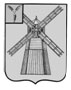 АДМИНИСТРАЦИЯ ПИТЕРСКОГО МУНИЦИПАЛЬНОГО РАЙОНА САРАТОВСКОЙ ОБЛАСТИР А С П О Р Я Ж Е Н И Еот 10 декабря 2021 года №189-рс. ПитеркаОб определении ответственных за организацию и координацию деятельности по обеспечению исполнения мероприятий Комплексного плана противодействия терроризма в Российской Федерации на 2019-2023 годы на территории Питерского муниципального районаВ соответствии с Федеральными законами от 06 марта 2006 №35-ФЗ «О противодействии терроризму», от 06 октября 2003 №131-ФЗ «Об общих принципах организации местного самоуправления в Российской Федерации», и в целях организации и исполнения мероприятий Комплексного плана противодействия идеологии терроризма в Российской Федерации на 2019-2023 годы, утвержденного Президентом Российской Федерации 28 декабря 2018 №Пр-2665, руководствуясь Уставом Питерского муниципального района, администрация муниципального районаПОСТАНОВЛЯЕТ:	1. Определить отраслевые (функциональные) органы администрации Питерского муниципального района, муниципальные учреждения, ответственные за организацию и координацию деятельности по обеспечению исполнения мероприятий Комплексного плана (прилагается).Назначить лицом, ответственным за сбор, анализ, обобщение и подготовку информации о результатах проведенных мероприятий в Антитеррористическую комиссию Саратовской области главного специалиста по социальной работе Питерского муниципального района, секретаря Антитеррористической комиссии Питерского муниципального района.Настоящее постановление вступает в силу с момента его официального опубликования и подлежит размещению на официальном сайте администрации Питерского муниципального района в информационно-телекоммуникационной сети «Интернет» по адресу: http://питерка.рф/.Контроль за исполнением настоящего распоряжения оставляю за собой.Глава муниципального района                                                                  А.А. РябовПриложение к постановлению администрации Питерского муниципального района от 10 декабря 2021 года №	189-рОпределение отраслевых (функциональных) органов Администрации Питерского муниципального района, муниципальных учреждений ответственных за организацию и координацию деятельности по обеспечению исполнения мероприятий Комплексного плана противодействия идеологии терроризма в Российской Федерации на 2019-2023 годы.Номер пункта Комплексного планаНаименование мероприятия Комплексного планаНаименование отчетных показателей по мероприятиямОтветственныйисполнительПрофилактическая работа с лицами, наиболее подверженными воздействию идеологии терроризма, а также подпавшими под ее влияние.Профилактическая работа с лицами, наиболее подверженными воздействию идеологии терроризма, а также подпавшими под ее влияние.Профилактическая работа с лицами, наиболее подверженными воздействию идеологии терроризма, а также подпавшими под ее влияние.Профилактическая работа с лицами, наиболее подверженными воздействию идеологии терроризма, а также подпавшими под ее влияние.1.1Реализация социально-экономических мер, предусмотренных законодательством Российской Федерации, в отношении лиц, отбывших наказание за совершение преступлений террористического характера, направленных на их ресоциализацию.количество лиц указанной категории, принявших участие в проведении мероприятий по профилактике терроризмаотделение полиции № 2 в составе межмуниципального отдела Министерства внутренних дел России по Саратовской области «Новоузенский» (по согласованию)1.3Данные об осуществлении с лицами, отбывающими наказание за совершение преступлений террористического характера, в том числе не связанное с лишением свободы, профилактических мер, предусмотренных законодательством Российской Федерации, в форме индивидуальных профилактических бесед с привлечением представителей религиозных и общественных организаций, психологовколичество специалистов (представителей религиозных и общественных организаций, психологов), привлеченных к проведению профилактических бесед с лицами указанной категорииотделение полиции № 2 в составе межмуниципального отдела Министерства внутренних дел России по Саратовской области «Новоузенский» (по согласованию),Общественный совет Питерского муниципального района (по согласованию)1.4Проведение с членами семей лиц, причастных к террористической деятельности (действующих, осужденных, нейтрализованных), в том числе возвратившихся из стран с повышенной террористической активностью, бесед по разъяснению норм законодательства Российской Федерации, устанавливающих ответственность за участие и содействие террористической деятельности, а также оказания указанным лицам социальной, психологической и правовой помощи при участии представителей религиозных и общественных организаций, психологов.	количество мероприятий в форме: профилактических бесед социальной / психологической / правовой помощиотделение полиции № 2 в составе межмуниципального отдела Министерства внутренних дел России по Саратовской области «Новоузенский» (по согласованию), Общественный совет Питерского муниципального района (по согласованию)1.5Организация работы по доведению лицам, прибывающим из стран Центрально-Азиатского региона для временного проживания и осуществления трудовой деятельности на территории Российской Федерации, норм законодательства Российской Федерации, устанавливающих ответственность за участие и содействие террористической деятельности, разжигание социальной, расовой, национальной и религиозной розни, создание и участие в деятельности общественных объединений, цели или действия которых направлены на насильственное изменение основ конституционного строя России, с привлечением работодателей, представителей религиозных и общественных организацийколичество лиц, с которыми проведены мероприятия (временно пребывающих / временно проживающих / постоянно проживающих);количество реализованных мероприятий; количество работодателей / религиозных / и общественных деятелей, привлеченных к этой деятельностиотделение полиции № 2 в составе межмуниципального отдела Министерства внутренних дел России по Саратовской области «Новоузенский» (по согласованию), государственное казенное учреждение «Центр занятости населения Питерского района» (по согласованию)1.6Проведение с лицами, прибывающими в Российскую Федерацию из стран Центрально-Азиатского региона для обучения на базе образовательных организаций высшего и среднего профессионального образования, мероприятий (в том числе, при участии представителей религиозных и общественных организаций, психологов) в форме индивидуальных или групповых бесед по доведению норм законодательства, устанавливающих ответственность за участие и содействие террористической деятельности, разжигание социальной, расовой, национальной и религиозной розни, создание и участие в деятельности общественных объединений, цели и действия которых направлены на насильственное изменение основ конституционного строя Россииобщее количество лиц данной категории, находящихся на территории Питерского муниципального района;количество лиц, с которыми проведены мероприятия (индивидуальных/групповых бесед);количество мероприятий, реализованных с участием представителей правоохранительных органов/религиозных деятелей/представителей общественных организаций/психологовотделение полиции № 2 в составе межмуниципального отдела Министерства внутренних дел России по Саратовской области «Новоузенский» (по согласованию), Общественный совет Питерского муниципального района (по согласованию)1.7Организация работы по изучению лицами, получившими религиозное образование за рубежом и имеющими намерения заниматься религиозной деятельностью на территории Российской Федерации, норм законодательства Российской Федерации, устанавливающих ответственность за участие и содействие террористической деятельности, традиционных российских духовно-нравственных ценностей и современной религиозной ситуации в регионе пребыванияобщее количество лиц данной категории, находящихся на территории Питерского муниципального района;количество лиц, с которыми проведены мероприятия;количество лиц указанной категории, принявших участие в мероприятиях по профилактике терроризмаОбщественный совет Питерского муниципального района (по согласованию)2. Меры по формированию у населения Российской Федерации антитеррористического сознания2. Меры по формированию у населения Российской Федерации антитеррористического сознания2. Меры по формированию у населения Российской Федерации антитеррористического сознания2. Меры по формированию у населения Российской Федерации антитеррористического сознания2.1Проведение общественно-политических, культурных и спортивных мероприятий, посвященных Дню солидарности в борьбе с терроризмом (3 сентября)количество лиц, охваченных мероприятиями, посвященными Дню солидарности в борьбе с терроризмом;количество федеральных и региональных политических деятелей, авторитетных представителей общественных и религиозных организаций, науки, культуры и спорта, привлеченных к проведению мероприятийМуниципальное учреждение «Управление образования» администрации Питерского муниципального района (по согласованию), Муниципальное бюджетное учреждение культуры "Централизованная клубная система Питерского муниципального района Саратовской области" (по согласованию)Администрация Питерского муниципального района2.2Проведение на базе образовательных организаций воспитательных и культурно-просветительских мероприятий, направленных на развитие у детей и молодежи неприятия идеологии терроризма и привитие им традиционных российских духовно-нравственных ценностейколичество воспитательных и культурно-просветительских мероприятий, направленных на развитие у детей и молодежи неприятия идеологии терроризма и привитие традиционных российских духовно-нравственных ценностей;количество лиц, охваченных указанными мероприятиями;количество представителей религиозных и общественных организаций, деятелей культуры и искусства, привлеченных к проведению указанных мероприятий; количество образовательных организаций (общего / профессионального/высшего образования), в которых проведены мероприятияМуниципальное учреждение «Управление образования» администрации Питерского муниципального района (по согласованию)3. Совершенствование мер информационно-пропагандистского характера и защиты информационного пространства Российской Федерации от идеологии терроризма3. Совершенствование мер информационно-пропагандистского характера и защиты информационного пространства Российской Федерации от идеологии терроризма3. Совершенствование мер информационно-пропагандистского характера и защиты информационного пространства Российской Федерации от идеологии терроризма3. Совершенствование мер информационно-пропагандистского характера и защиты информационного пространства Российской Федерации от идеологии терроризма3.1.1Создание и распространение в СМИ и сети «Интернет» информационных материалов (печатных, аудиовизуальных и электронных) в области противодействия идеологии терроризма, в том числе основанных на обращениях (призывах) лиц, отказавшихся от террористической деятельности, а также их родственниковколичество созданных информационных материалов (печатных, аудиовизуальных и электронных) в области противодействия идеологии терроризма;количество распространённых информационных материалов (печатных,аудиовизуальных и электронных) в области противодействия идеологии терроризма; количество лидеров общественного мнения (в том числе популярных блогеров), привлеченных к созданию и распространению информационных материалов в области противодействия идеологии терроризма; количество распространённых в СМИ информационных материалов в области противодействия идеологии терроризма с участием лиц, отказавшихся от террористической деятельности, а также их родственников, призывающих к отказу от террористической деятельности либо раскрывающих преступную сущность терроризма;количество лиц, принявших участие в информационных мероприятиях по профилактике терроризма из числа ранее причастных к террористической деятельности (отбывающих/отбывших наказание за совершение преступлений террористической характера);количество посетителей  созданных органами местного самоуправления интернет-ресурсов (сайтов, подразделов сайтов, страниц в социальных сетях), посвященных вопросам противодействия терроризму и его идеологииМуниципальное учреждение «Управление образования» администрации Питерского муниципального района (по согласованию), Муниципальное бюджетное учреждение культуры "Централизованная клубная система Питерского муниципального района Саратовской области" (по согласованию)муниципальное унитарное предприятие «Редакция газеты «Искра» (по согласованию)Создание и распространение в СМИ и сети «Интернет» информационных материалов (печатных, аудиовизуальных и электронных) в области противодействия идеологии терроризма, в том числе основанных на обращениях (призывах) лиц, отказавшихся от террористической деятельности, а также их родственниковколичество созданных информационных материалов (печатных, аудиовизуальных и электронных) в области противодействия идеологии терроризма;количество распространённых информационных материалов (печатных,аудиовизуальных и электронных) в области противодействия идеологии терроризма; количество лидеров общественного мнения (в том числе популярных блогеров), привлеченных к созданию и распространению информационных материалов в области противодействия идеологии терроризма; количество распространённых в СМИ информационных материалов в области противодействия идеологии терроризма с участием лиц, отказавшихся от террористической деятельности, а также их родственников, призывающих к отказу от террористической деятельности либо раскрывающих преступную сущность терроризма;количество лиц, принявших участие в информационных мероприятиях по профилактике терроризма из числа ранее причастных к террористической деятельности (отбывающих/отбывших наказание за совершение преступлений террористической характера);количество посетителей  созданных органами местного самоуправления интернет-ресурсов (сайтов, подразделов сайтов, страниц в социальных сетях), посвященных вопросам противодействия терроризму и его идеологииМуниципальное учреждение «Управление образования» администрации Питерского муниципального района (по согласованию), Муниципальное бюджетное учреждение культуры "Централизованная клубная система Питерского муниципального района Саратовской области" (по согласованию)муниципальное унитарное предприятие «Редакция газеты «Искра» (по согласованию)4.  организационные и иные меры, направленные на повышение результативности деятельности субъектов противодействия терроризму.4.  организационные и иные меры, направленные на повышение результативности деятельности субъектов противодействия терроризму.4.  организационные и иные меры, направленные на повышение результативности деятельности субъектов противодействия терроризму.4.  организационные и иные меры, направленные на повышение результативности деятельности субъектов противодействия терроризму.4.1.2Повышение квалификации муниципальных служащих, а также иных работников, участвующих в рамках своих полномочий в реализации мероприятий по противодействию идеологии терроризмаколичество муниципальных служащих, участвующих в реализации Комплексного плана, прошедших обучение на потоках повышения квалификации по противодействию идеологии терроризма; количество работников, участвующих в реализации полномочий по противодействию идеологии терроризма, имеющих стаж менее 3 лет;количество работников, непосредственно участвующих в реализации полномочий по противодействию идеологии терроризма, повысивших квалификацию более 3 лет назадАдминистрация Питерского муниципального района4.5.1Проведение конференций, форумов, семинаров, «круглых столов» и других мероприятий по вопросам противодействия идеологии терроризма с последующим опубликованием их результатов, в том числе в сети «Интернет»проведено конференций, форумов, семинаров, «круглых столов» по вопросам противодействия идеологии терроризма (только, где являлись организатором); количество наименований методических материалов, подготовленных по итогам проведенных мероприятийСекретарь АТК в Питерском муниципальном районе